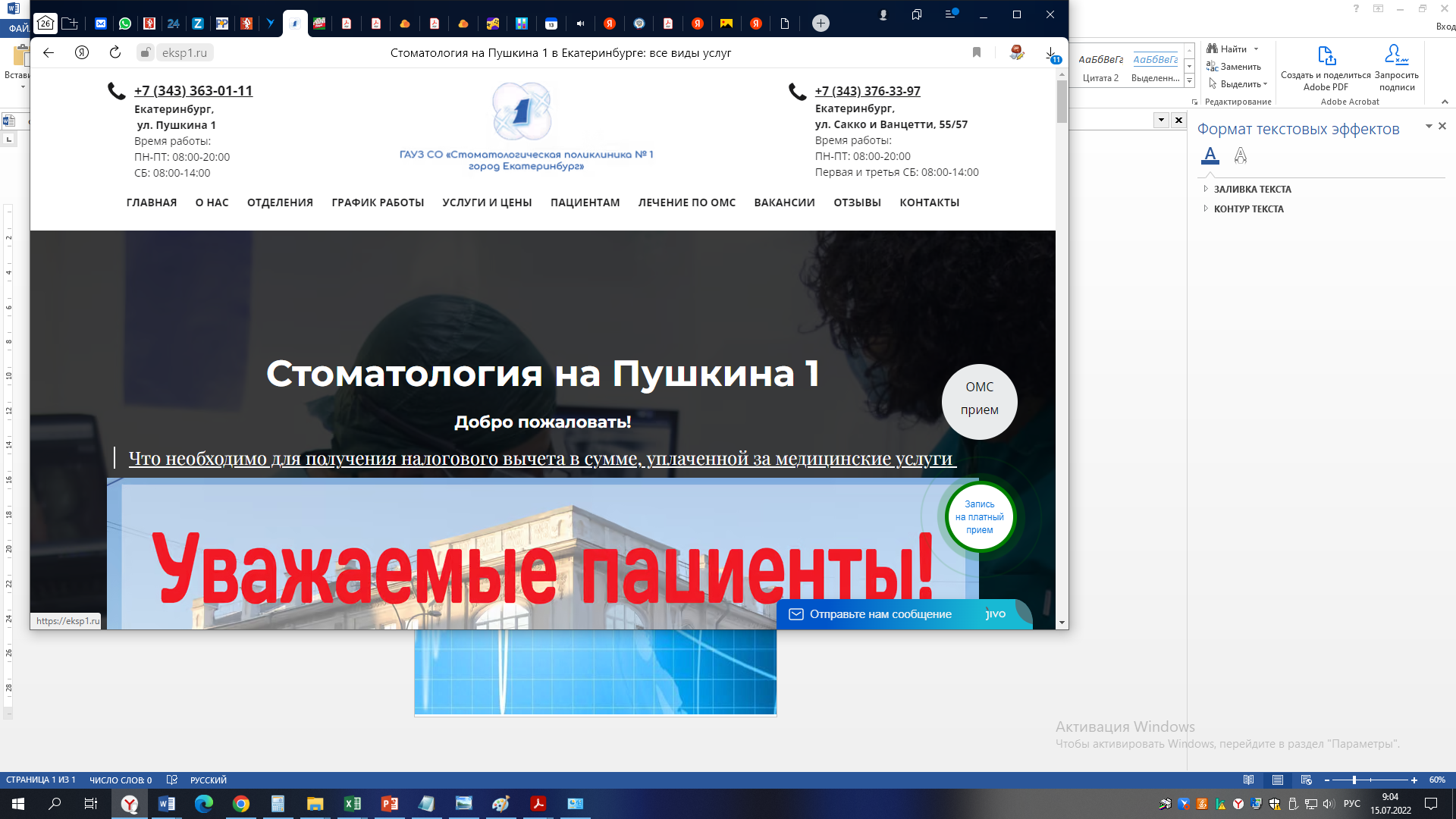 СПИСОК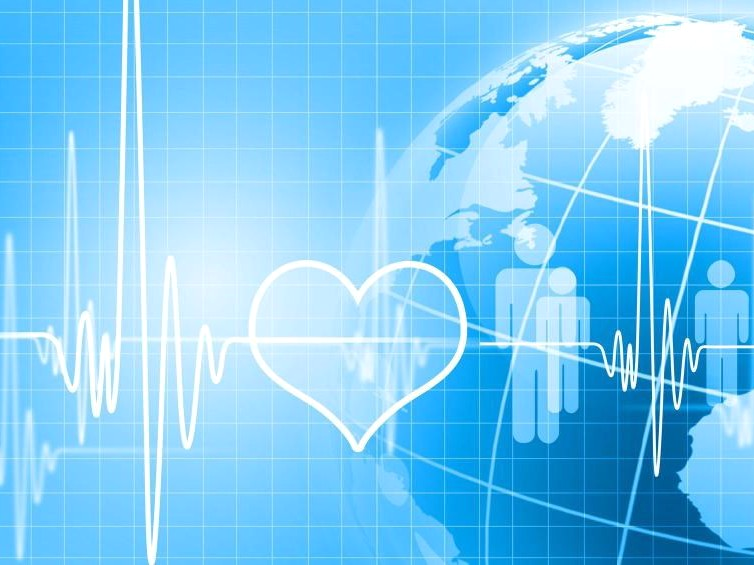 Страховых медицинских компаний, заключивших договоры по ДМС с ГАУЗ СО «Стоматологическая поликлиника №1                         город Екатеринбург»  АО «Альфа-Страхование»  ПАО «САК «Энергогарант»  ООО «Регион-Медсервис»  ООО «Абсолют Страхование»  САО «Медэкспресс»  ПАО «Группа Ренессанс Страхование»  САО «Ресо-Гарантия»  САО «ВСК»